Internationale Kooperationsbörse / Cross-Cluster-Matchmaking Event  zu den Cross-Cluster-Wochen Thüringen 2021 Ihre Rückmeldung bitte bis zum 18. Juni 2021Vom 13. September bis zum 15. Oktober 2021 finden die Thüringer Cross-Cluster-Wochen 2021 als hybride Veranstaltung mit zahlreichen Tagungen, Workshops, Fachforen und Seminaren statt, das Programm wird derzeit durch die beteiligten Thüringer Cluster- und Netzwerkmanager entwickelt.  Aus diesem Anlass organisiert das Enterprise Europe Network Thüringen (EEN Thüringen) zusammen mit der Cross-Cluster-Initiative Thüringen eine internationale, interdisziplinäre Kooperationsbörse (Matchmaking Event) für Unternehmen, forschungsnahe Einrichtungen und Akteure, die gemeinsame F&E-Projekte oder technische und geschäftliche Kooperationen mit Partnern aus Europa und weltweit sondieren wollen. Hier können sich interessierte Teilnehmer zu vorgeplanten, bilateralen Gesprächen verabreden. Aufgrund gegebenenfalls noch bestehender coronabedingter Reiserisiken können die bilateralen Meetings wahlweise live und auch online per Video-Call durchgeführt werden.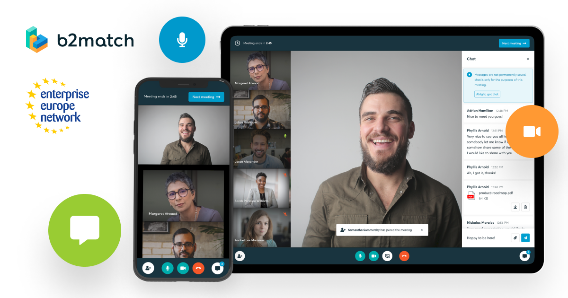 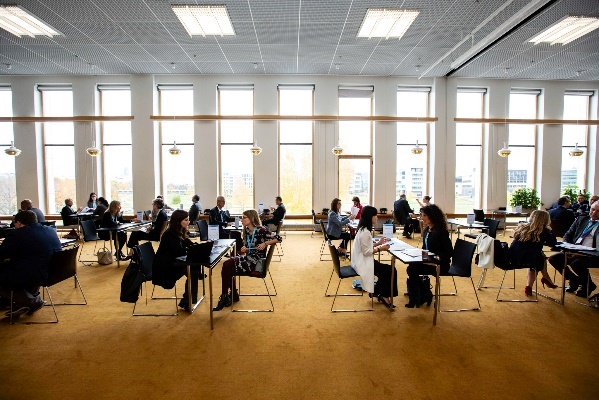 Nach der Registrierung mit einem kurzen Firmenprofil und ihren konkreten Kooperationswünschen (englisch) können Teilnehmer interessante Gesprächspartner auswählen und sich gegenseitig zu bilateralen Meetings über den gesamten Zeitraum der Thüringer Cross-Cluster-Wochen vom 13. September bis 15. Oktober 2021 verabreden. Die eigenen entsprechend verfügbaren Zeitfenster dafür können bei der Anmeldung festgelegt werden.        Die Teilnahme an der Kooperationsbörse ist kostenfrei!Vor dem Einrichten der Online-Matchmaking-Plattform sowie der internationalen Bewerbung des Events über das Enterprise Europe Network möchten wir vorab das Interesse der Thüringer Unternehmen und Akteure sondieren und bitten Sie, uns Ihr Interesse durch Ihre Rückmeldung bis zum 18. Juni 2021 mitzuteilen.   Ich interessiere mich für das internationale Matchmaking Event und möchte mich nach dem Start   der Online-Matchmaking-Plattform als Teilnehmer registrieren. Name: ………………………………………………………………………………………………………………….Firma: …………………………………………………………………………………………………………………..Tel: ……………………………………. Mobil: ……………………………………………………………..E-Mail: ………………………………………………………………………………………………………….Ihre Rückmeldung bitte an die Event-Organisatorin: Beate Schmalfuß, Tel: +49 361 789 23 24 / beate.schmalfuss@stift-thueringen.de